Cerere bursă - CIVICADomnule Rector,Subsemnatul(a) ……………………..……………………………………………………………………..……………………., student(ă) în cadrul Facultății …………………………………………………….……………….………………, Program studii / Forma de învățământ …………………………………………………………………………………..……., Anul………..………., Grupa ……………………,  prin prezenta, solicit acordarea bursei „CIVICA”. Declar pe propria răspundere că sunt vaccinat împotriva COVID 19 (cu cel puțin o doză pentru vaccinurile care presupun și rapel). Anexez prezentei cereri copie a Certificatului Digital European COVID. Menționez că nu beneficiez de facilitatea de reducere a taxei de cămin în luna noiembrie 2021, aprobată prin punctul 11 din HCA nr. 30 din 10.09.2021.Doresc ca  bursa să fie transferată în contul: ………………………………………………..Având în vedere prevederile Regulamentului UE nr.2016/679 și ale Legii educației naționale nr.1/2011 și legislației conexe, subsemnatul/subsemnata …………………………………………………..….……., identificat(ă) prin CNP …………………………………….……. confirm că sunt de acord ca Datele cu caracter personal (nume, prenume, CNP și orice alte informații conținute de Certificatul digital european COVID), astfel cum au fost menționate în această cerere, să fie stocate, prelucrate și utilizate în scopul acordării bursei mai sus menționate.  Data ………………………                                    Nume și prenume …………………………………………………………                                                                         Semnătura ……………………………………………………………………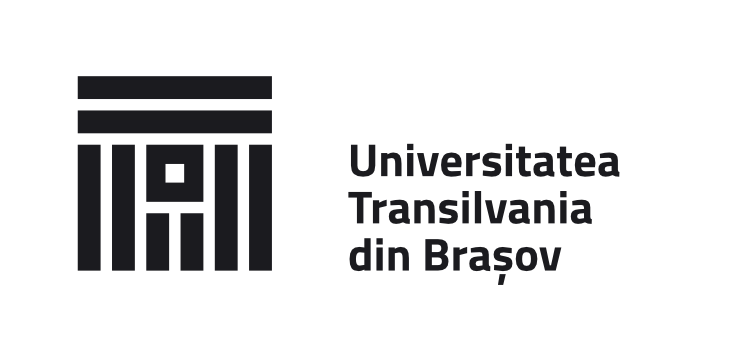 